DISCLOSURE FORMDate: 10.02.2024Name: Virchow, Johann ChristianProfessional details: Physician, University of Rosotck, GermanyMain occupation and employing organisation: Event: 1st Asian Chapter of the International Workshop on Lung HealthProvider organisation: Publi Créations S.A.M. and Lena Events and CommunicationDate of event: 23/02/2024 – 25/02/2024Please declare any interests here relating to the 36 months prior to the event: Commercial J. C. Virchow hasparticipated in advisory boards and provided independent advice forAvontec, Boehringer-Ingelheim, Cypla, Chiesi, Essex/Schering-Plough, Genzyme, GSK, Janssen-Cilag, MEDA, MSD, Mundipharma, Novartis, Regeneron, Revotar, Roche, Sanofi-Aventis, Sandoz-Hexal, TEVA, UCB/Schwarz-Pharma and possibly othersThe existence of any significant financial activity or other relationship the speaker or programme planner has with manufacturer(s) of any commercial product and/or providers of commercial services used on or produced for patients these include: Research grants NoneSpeaker fees J.C. Virchow hasgiven independent lectures for and received honoraria from:AstraZeneca, Avontec, Bayer, Bencard, Bionorica, Boehringer-Ingelheim, Chiesi, Cipla, German Remedies, Essex/Schering-Plough, Genzyme, GSK, Janssen-Cilag, Leti, Lupin, MEDA, Merck, MSD, Mundipharma, Noramed, Novartis, Nycomed/Altana, Pfizer, Providens, Regeneron, Revotar, Sandoz-Hexal, Sanofi-Aventis, Stallergens, TEVA, UCB/Schwarz-Pharma, Zydus/Cadila and possibly othersOther educational activities 		NoneHonoraria or consultation fees J. C. Virchow hasparticipated in advisory boards and provided independent advice forAvontec, Boehringer-Ingelheim, Cypla, Chiesi, Essex/Schering-Plough, Genzyme, GSK, Janssen-Cilag, MEDA, MSD, Mundipharma, Novartis, Regeneron, Revotar, Roche, Sanofi-Aventis, Sandoz-Hexal, TEVA, UCB/Schwarz-Pharma and possibly othersOwnership of stocks or shares, directorships 			NoneAny other financial relationship NoneOther conflicts of interest such as expert functions in health care and health guidance processes No E.g. Board member in a development project, member of health board in the municipality Signature: 				Date: 10.02.2024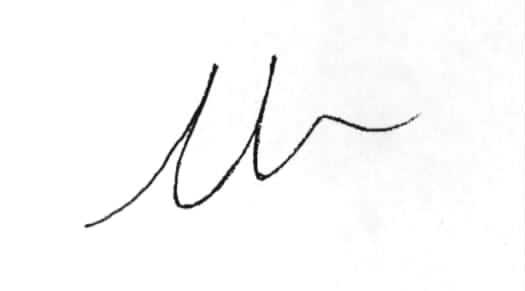 